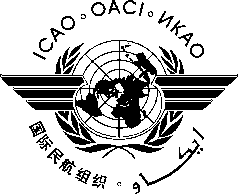 REGIONAL SEMINAR FOR AIRWORTHINESS INSPECTORS (GABORONE, BOTSWANA, 9 - 20 MARCH 2015)ATTENDANCE NOTIFICATION AND REGISTRATION FORM-------Please fill and forward the form in the same (MS Word) format. Do not fax, scan or change format to PDF.Insert information in the grey empty boxesWhere appropriate, click to make the appropriate selectionSurnameGiven Name (s)Given Name (s)Job TitleJob TitleState/OrganizationState/OrganizationMailing AddressMailing AddressTelephoneTelephoneFaxFaxE-mail addressE-mail addressHotelHotel